PROGRAM TÁBORA    Tuláčik     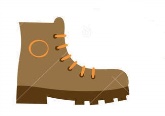 15.-19. júl 2019  Pitný režim zabezpečenýKontakt: Kamil Petrík 0905 786 442, Miroslava Petríková 0917 533 573DenDoobeduObedPoobede Po15.7.zraz o 9:00 v CVČ               doniesť preukaz na vlakZoznamovanie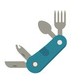  Povinná výbava turistuzabezpečený „Turistika v Gelnici“Štôlňa Jozef                                                 program do 15:00 hod. Ut    16.7.zraz o 9:00 v CVČ „Turistika pod skalami“Turniská KojšovzabezpečenýOpekačka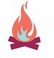 príchod autobusom 15:09 na autobus. zastávku TescoStr17.7.zraz 7:25 hod. na veľkej stanici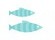 „Turista relaxuje“ Košicekúpalisko Červená Hviezdadoniesť so sebou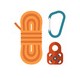  Lezenie na lezeckej stenepríchod cca o 16:19 hod.Štv18.7. zraz 7:25 hod. na veľkej stanici                   „Horská turistika“doniesť so sebou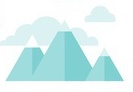 Vysoké Tatrypríchod cca o 16:19 hod.Pia19.7.zraz o 9:00 v CVČ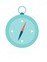 „Turistický viacboj“ zabezpečenýkoniec tábora o 14:00 hod.